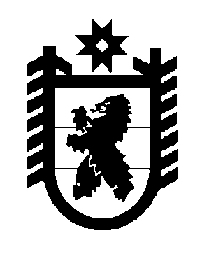 Российская Федерация Республика Карелия    ПРАВИТЕЛЬСТВО РЕСПУБЛИКИ КАРЕЛИЯПОСТАНОВЛЕНИЕ                                 от  12 августа 2015 года № 251-Пг. Петрозаводск О внесении изменений в Положение о Государственном 
контрольном комитете Республики Карелия Правительство Республики Карелия п о с т а н о в л я е т:Внести в подпункт 9 пункта 10 Положения о Государственном контрольном комитете Республики Карелия, утвержденного постановлением Правительства Республики Карелия от 11 марта 2015 года № 71-П (Официальный интернет-портал правовой информации (www.pravo.gov.ru), 19 марта 2015 года, № 1000201503190001; 2 апреля 2015 года, 
№ 1000201504020004), изменение, исключив слово «внешние».Исполняющий обязанностиГлавы Республики Карелия                                                         О.Ю. Громов